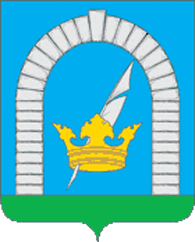 СОВЕТ ДЕПУТАТОВПОСЕЛЕНИЯ РЯЗАНОВСКОЕ В ГОРОДЕ МОСКВЕРЕШЕНИЕОт 27.09.2022 № 7/42О выделении денежных средствРуководствуясь Федеральным законом от 06.10.2003 №131-ФЗ «Об общих принципах организации местного самоуправления в Российской Федерации», Законом города Москвы от 06.11.2002 №56 «Об организации местного самоуправления в городе Москве», уставом поселения Рязановское, пунктом 1.7 Положения о порядке учета бесхозяйного имущества на территории поселения Рязановское в городе Москве, утвержденного решением Совета депутатов от 06.09.2016 г. №14/31, многочисленными обращениями жителей,СОВЕТ ДЕПУТАТОВ  ПОСЕЛЕНИЯ РЯЗАНОВСКОЕ РЕШИЛ:Выделить денежные средства на ремонт фонтана, расположенного по адресу: г. Москва, поселение Рязановское, поселок Знамя Октября, микрорайон Родники д.8.Предусмотреть в бюджете поселения Рязановское на 2022 год денежные средства в размере 1 200 000,00 (один миллион двести тысяч) рублей.Опубликовать настоящее решение в бюллетене «Московский муниципальный вестник», разместить на официальном сайте органов местного самоуправления поселения Рязановское в сети Интернет.Контроль за исполнением настоящего решения возложить на главу поселения Рязановское Улыбышева И.О.Глава поселения 		  		            	                     И.О. Улыбышев